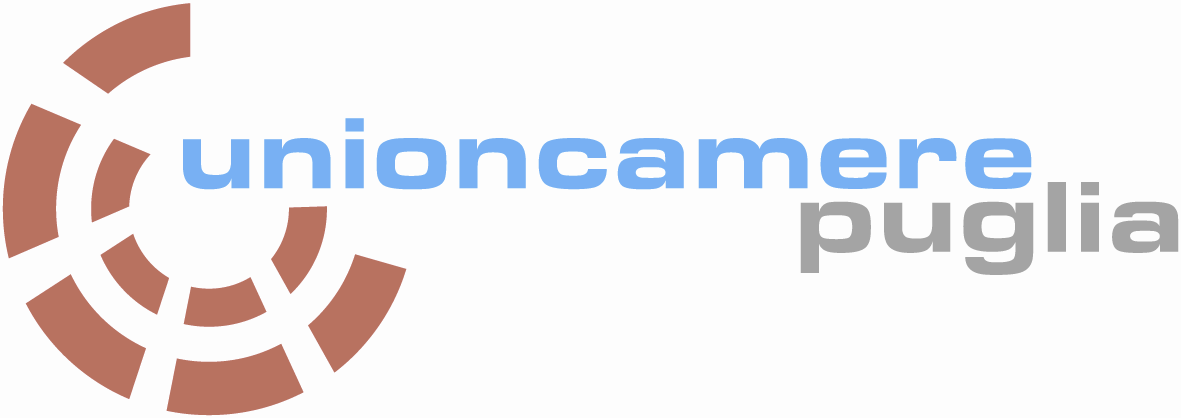 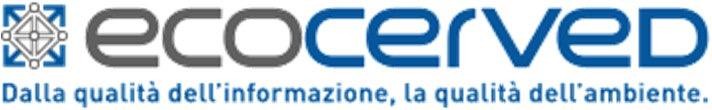 WEBINAR SULLA GESTIONE DEI RIFIUTI NELLE MICROIMPRESEMartedì 23 giugno 2020 alle ore 9,15NOME 			COGNOME		 AZIENDA/ENTE						 INDIRIZZO 		CAP 	CITTA’ 	PR		 TELEFONO  	MAIL 	(campo necessario per la ricezione del link)Chi sei?ImpresaConsulenteAssociazione di categoriaPubblica AmministrazioneAltroSettore di attivitàAgricolturaCommercioIndustriaArtigianatoEdiliziaTrasportiServizi ambientali/Gestione rifiutiServizi di consulenzaAltroEventuali quesiti da sottoporre agli esperti di Ecocerved:Consenso al trattamento dei Dati Personali conferiti per eventi futuriIl trattamento dei dati da Lei forniti è finalizzato anche a ricevere tutte le informazioni su aggiornamenti normativi, eventi, seminari, convegni, bandi e tutte le iniziative in cui Unioncamere Puglia è coinvolta, per lo sviluppo e il sostegno delle imprese del territorio nell’ambito Ambientale.I dati raccolti riguardano: nome, cognome, telefono, email, impresa o ente, C.F., settore attività. Informativa sulla privacyPRESTO IL CONSENSONEGO IL CONSENSOU n i on e R eg i on al e d el l e C am er e d i C om m erc i o d i Pu g l i a – Via E. Mola, 19 – 7 01 2 1 B ari T el. 0 8 0 9 64 5 71 1 F a x 0 8 0 96 4 53 1 0P . I . 04 4 74 3 5 07 2 7